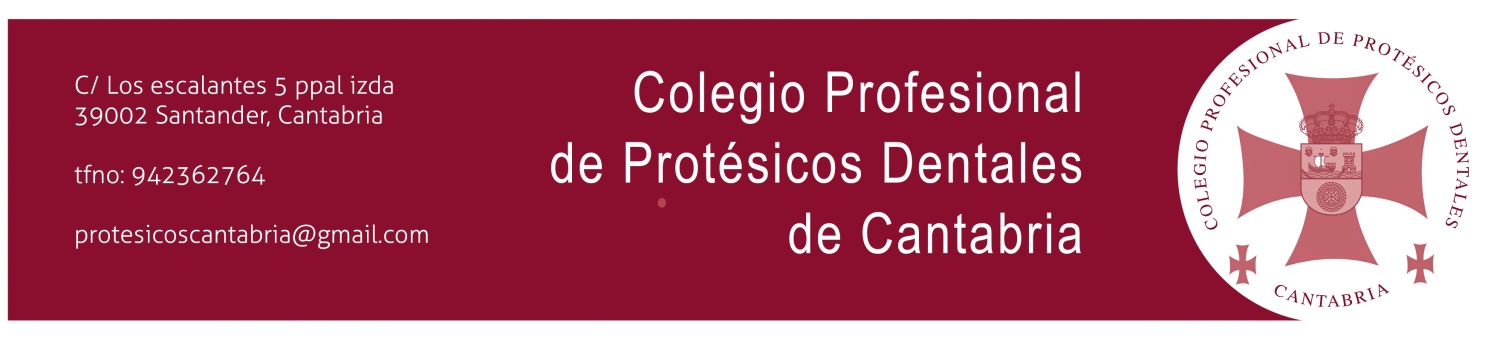    D. / Dña……………………………………………………………………………………………………………………………….   DNI………………………………………………………..   Domicilio Profesional……………………………………………………………………………................................   Domicilio Personal………………………………………………………………………………………………………………   Teléfono……………………………………………….email…………………………………………………………………….SOLICITA   A la Junta de Gobierno, LA COLEGIACIÓN EN EL COLEGIO PROFESIONAL DE PROTÉSICOS DENTALES DE CANTABRIA, de conformidad de lo determinado en la Ley 2/98 de 6 de febrero de 1998, aceptando el Código Deontológico y normativa de régimen interno del Colegio Profesional de Protésicos Dentales de Cantabria.   SANTANDER     a ……………………….. de………………………………de   Firmado: El interesadoSe adjunta la siguiente documentación:   Fotocopia del título o acreditación habilitante   Certificado de nacimiento   Certificado de antecedentes penales ( solicitarlo en Gerencia de Justicia, C/ Juan de Herrera 19 )   Dos fotografías tamaño DNI   Fotocopia del DNI   Número de cuenta donde se giren los recibos:…………………………………………………………………………….   Ingreso de cuota de alta, 90 € en cuenta: ES85 0049 5066 04 2716146641   